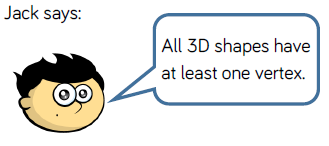 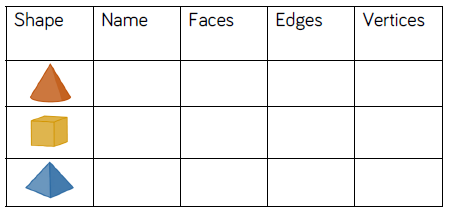 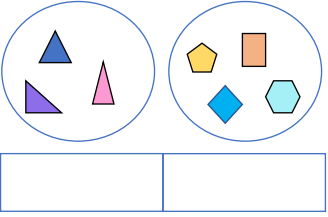 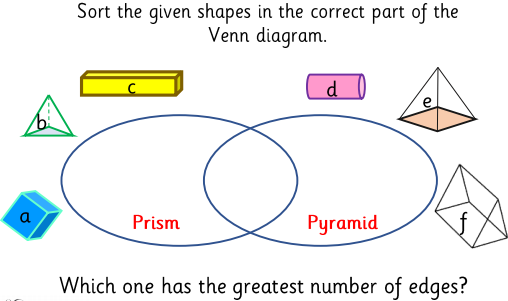 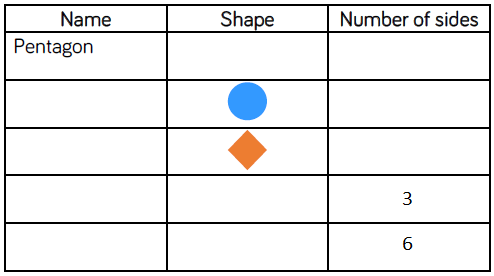 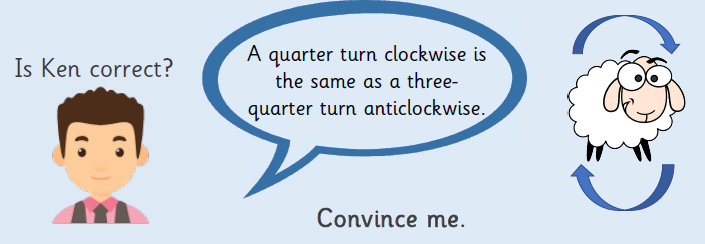 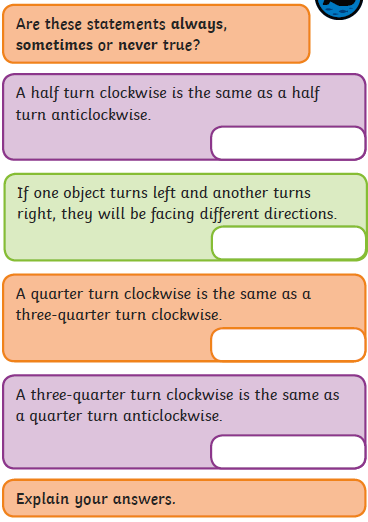 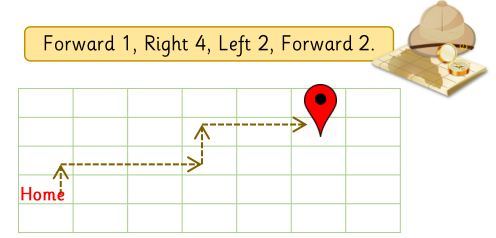 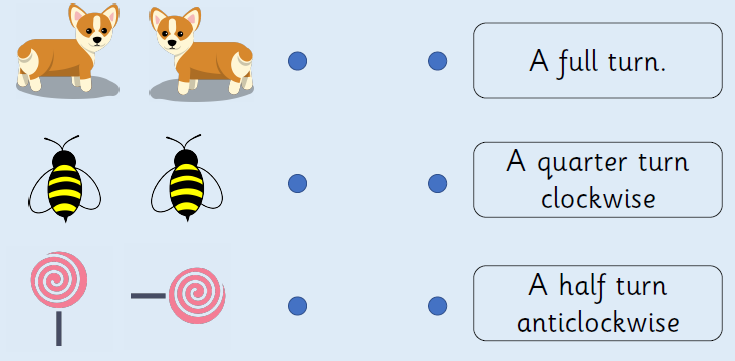 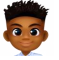 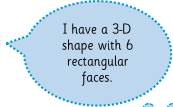 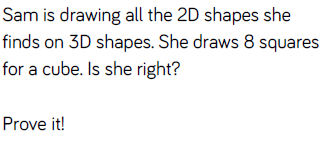 Maths Home Learning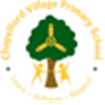 ShapeYear 2 Learning Booklet